Northern Football Netball League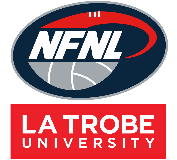 Club On field Apparel Players and Officials  Order Form - Season 2024Notes:Order is NOT confirmed until club obtains receipt from the NFNL.Please allow up to six (6) weeks for production of your order.Email completed forms to Delwyn Berry at dberry@nfnl.org.au.NFNL will advise where the order can be collected from once the items are produced by the supplier.ClubContact Name Contact EmailContact Number Date SubmittedDate RequiredNFNL Order Number (OFFICE USE ONLY)NFNL Order Number (OFFICE USE ONLY)BIBSPrice(Inc GST)TotalCoach$35.20Assistant Coach$35.20Team Manager$35.20Umpire Escort$35.20Water Carrier$35.20Goal Umpire$35.20Match Manager$35.20ARMBANDSPrice(Inc GST)TOTALCoach$19.05Assistant Coach$19.05Team Manager$19.05Doctor$19.05OTHERPrice(Inc GST)SMLXLXXLOtherTOTALTrainer Vest$22.00Trainer Pants$40.43Runner Shirt $31.35Runner Shorts$26.33Boundary Umpire Shirt$31.35GOAL UMPIRE FLAGPrice(Inc GST)TOTALGoal Umpire Flag
(single flag)S19.03Under 9/10 Wrist Bands - YellowPrice(Inc GST)TOTALSingular 2.30Pack of 12$25.00